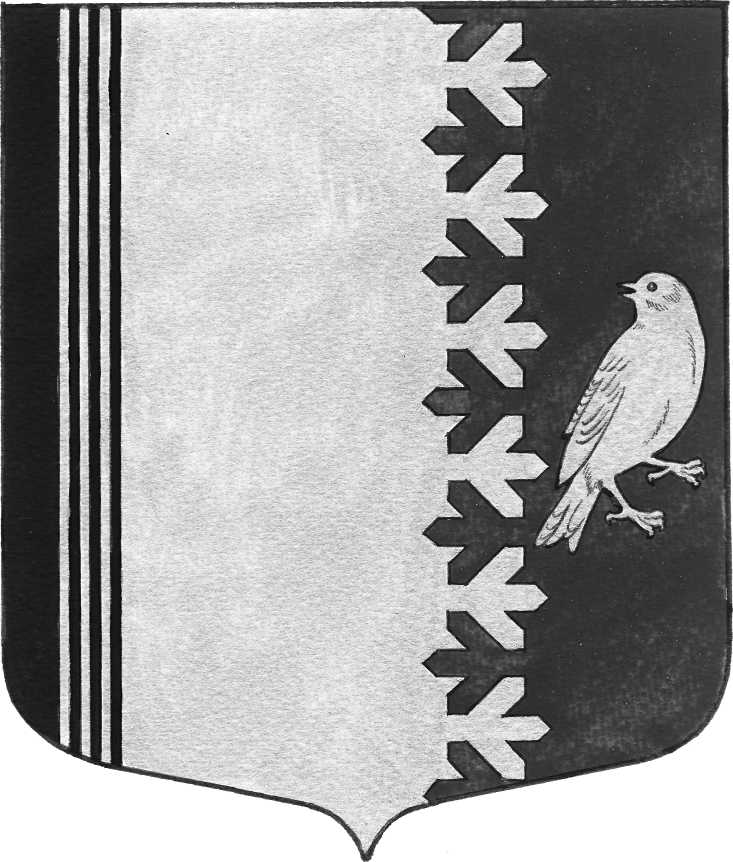   АДМИНИСТРАЦИЯ   МУНИЦИПАЛЬНОГО  ОБРАЗОВАНИЯШУМСКОЕ  СЕЛЬСКОЕ ПОСЕЛЕНИЕКИРОВСКОГО МУНИЦИПАЛЬНОГО  РАЙОНАЛЕНИНГРАДСКОЙ  ОБЛАСТИП О С Т А Н О В Л Е Н И Е	01 августа 2018 года № 137О внесении изменений в постановление администрации МО Шумское сельское поселение Кировского муниципального района Ленинградской области 26 июня 2018 года № 114                               «Об утверждении Перечня должностных лиц администрации муниципального образования Шумское сельское поселение Кировского муниципального района Ленинградской области, уполномоченных составлять протоколы об административных правонарушениях»В целях приведения нормативных правовых актов администрации в соответствие с действующим законодательством на основании областного закона Ленинградской области от 02.07.2003 года № 47-оз «Об административных правонарушениях», внести изменения в постановление администрации муниципального образования Шумское сельское поселение Кировского муниципального района Ленинградской области от 26 июня 2018 года № 114 «Об утверждении Перечня должностных лиц администрации муниципального образования Шумское сельское поселение Кировского муниципального района Ленинградской области, уполномоченных составлять протоколы об административных правонарушениях»:Перечень должностных лиц администрации муниципального образования Шумское сельское поселение Кировского муниципального района Ленинградской области, уполномоченных составлять протоколы об административных правонарушениях изложить в редакции согласно приложению 1.Настоящее постановление вступает в силу со дня его подписания.Разместить настоящее постановление на официальном сайте муниципального образования Шумское сельское поселение Кировского муниципального района Ленинградской области.Контроль за исполнением настоящего постановления оставляю за собой.Глава администрации                                                                   В.Л. Ульянов		 Разослано: дело, прокуратура КМР, администрация КМР Утвержденопостановлением администрации МО Шумское сельское поселение      от 01 августа  2018 г. № 137            (приложение 1)ПЕРЕЧЕНЬдолжностных лиц администрации муниципального образования Шумское сельское поселение Кировского муниципального района Ленинградской области, уполномоченных составлять протоколы об административных правонарушениях.Категория должностных лиц, уполномоченных составлять протоколы об административных правонарушенияхСтатья Областного закона Ленинградской области от 02.07.2003 года № 47-оз «Об административных правонарушениях»Статья Кодекса Российской Федерации «Об административных правонарушениях»Глава администрации;Заместитель главы администрацииСтатьи 2.2; 2.21; 2.3; 2.6; 2.10; 2.10-1; 2.11; 3.1 (в отношении объектов, находящихся в муниципальной собственности); 3.2 (в отношении цен, регулируемых органами местного самоуправления);  3.3; 3.5;  3.5-1; 3.7;  4.2; 4.3;  4.4; 4.5; 4.6;  4.7; 4.8; 4.9; 4.10; 4.11; 4.12;  4.13 (в отношении автомобильных дорог общего пользования местного значения);7.2; 7.21; 7.6; 8.1(в отношении предоставления муниципальных услуг); 9.1Часть 1 статьи 19.4;  статья 19.4.1; часть 1 статьи 19.5; статья 19.7Ведущий специалист администрации,начальник сектора управления имуществом, землей и приватизациейСтатьи 2.2; 2.21; 2.3; 2.6;  4.2; 4.3;  4.4; 4.5; 4.6;  4.7; 4.8; 4.9; 4.10; 4.11; 4.12; 4.13 (в отношении автомобильных дорог общего пользования местного значения); 9.1Часть 1 статьи 19.4;  статья 19.4.1; часть 1 статьи 19.5; статья 19.7Ведущий специалист администрации;начальник сектора управления имуществом, землей и приватизациейСтатьи 3.1 (в отношении объектов, находящихся в муниципальной собственности); 3.2 (в отношении цен, регулируемых органами местного самоуправления);  3.3; 3.5; 3.5-1;  3.7;Часть 1 статьи 19.4;  статья 19.4.1; часть 1 статьи 19.5; статья 19.7Глава администрации;Заместитель главы администрации;Начальник отдела  экономики и финансов - главный бухгалтер;Специалист  отдела экономики и финансов Статьи 15.1; 15.11;15.14 - 15.15.16; часть 1 статьи 19.4;  статья 19.4.1; части 20 и 20.1  статьи 19.5; статьи 19.6 и 19.7